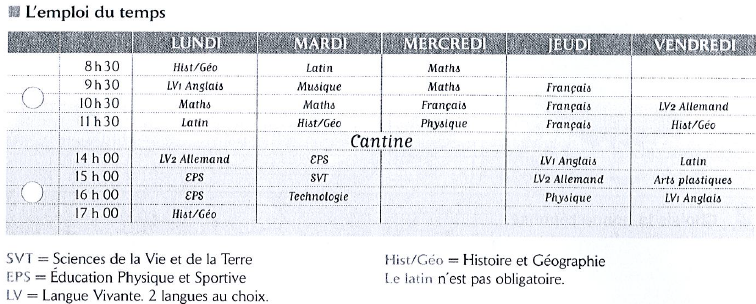 1 : À quelle heure commence les cours le  jeudi ?→ ……………….Combien de temps dure un cours de latin ?→ …………………2 :  L’élève mange à la cantine entre 12h30 et 14h ?→ Oui      Non   3 : Quel jour  a-t-il EPS ?→………………………………………………………………..4 : De quelle heure à quelle heure ?→………………………………………………………………5 : Combien d’heures de cours il a le lundi ?→ ……………………………………………………………..6 : Il a combien d’heures de Maths par semaine ?→………………………………………………………………Et vous ?  Comment était votre emploi du temps dans votre pays ?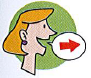 Vous travailliez le matin et l’après midi ?Vous aviez cours 5 jours par semaine ?Combien de langues avez-vous appris ?Quel sport avez-vous pratiqué ?Le midi vous mangiez à la cantine ?